Saint HelenaSaint HelenaSaint HelenaApril 2027April 2027April 2027April 2027MondayTuesdayWednesdayThursdayFridaySaturdaySunday12345678910111213141516171819202122232425Queen’s Birthday2627282930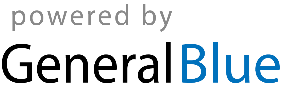 